Государственное бюджетное дошкольное образовательное учреждение Детский сад № 390 Московского районаг. Санкт-Петербурга.Совместная изобразительная деятельность воспитателя с детьми раннего возраста«Разноцветные бабочки»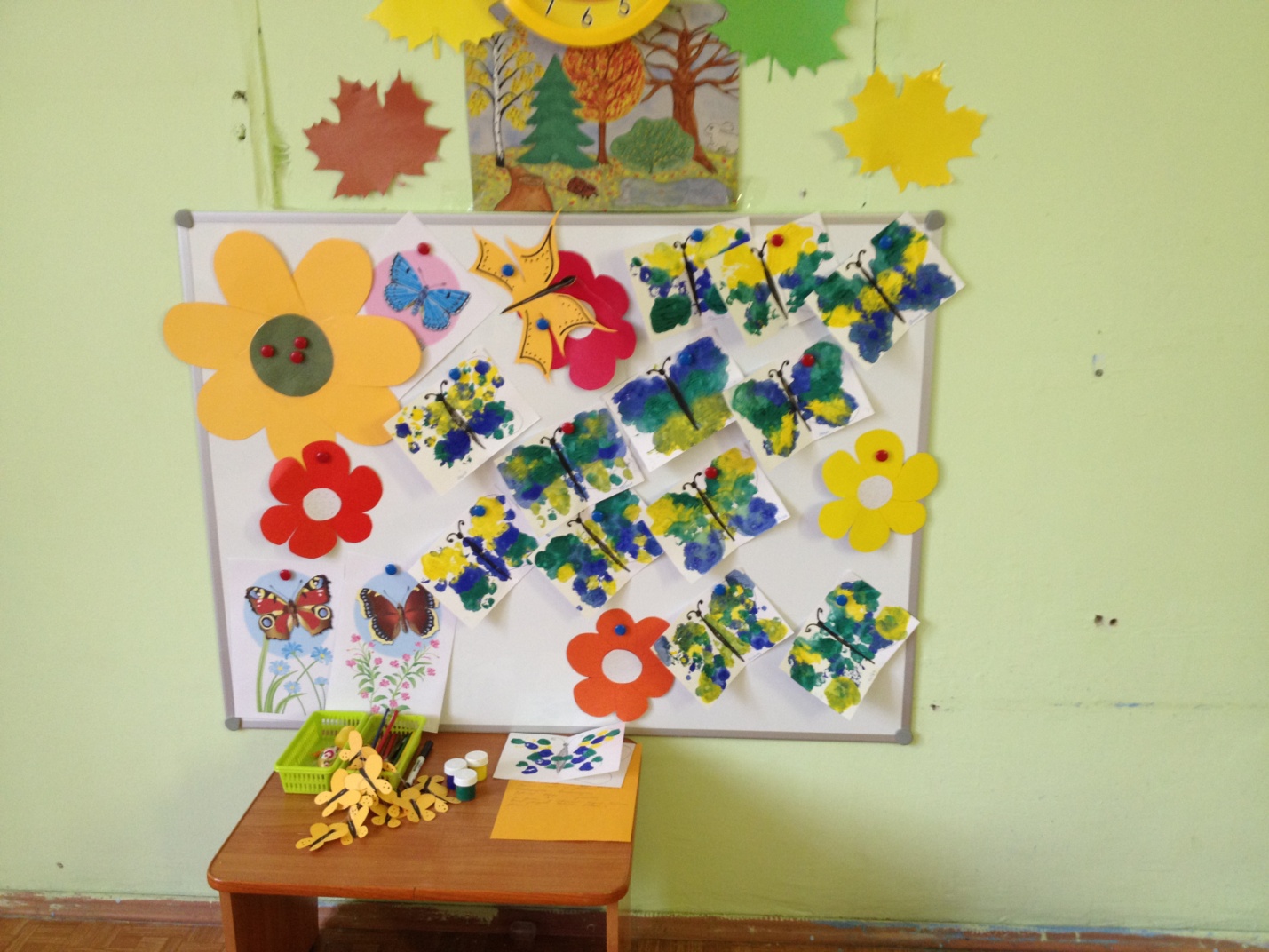 Воспитатель Кротова Е.А.2013 г.Программное содержание:Цель: Познакомить с нетрадиционной изобразительной техникой рисования монотипия (симметричный отпечаток) на примере рисования бабочки.Задачи:Продолжать учить детей отгадывать загадки;Развивать мелкую моторику рук с помощью пальчиковой гимнастики;Для развития артикуляционного аппарата, развивать правильное диафрагмальное дыхание, продолжительность, силу и правильное распределение воздуха;Воспитывать любовь к природе;Развивая стойкий интерес к изобразительной деятельности. Совершенствовать технические навыки;Формировать умение самостоятельно подбирать цветовую гамму красок по предложенному цвету;Развивать цветовое восприятие, совершенствовать мелкую моторику рук;Вызвать положительный отклик на результаты своего творчества;Закреплять умение действовать по сигналу.Материал к занятию (демонстрационный и раздаточный материал): 1 большая бабочка на ниточке;маленькие бумажные бабочки на ниточках (по кол-ву детей);цветы, вырезанные из картона;картинки с бабочками и цветами;палитра с гуашевой краской 3х цветов (синяя, зелена, желтая) бумага формата А5 сложенная пополам с нарисованными карандашом крыльями бабочки (на одной стороне);мягкие кисточки;стаканчики с водой;бубен.Ход занятияФорма организации деятельности детей – подгрупповаяМетоды: наглядные, словесные, практические, игра.Воспитатель:- Здравствуйте ребята, сегодня мы с вами отправимся в необычное, волшебное путешествие на цветочную поляну.(на доске вырезанные из картона цветы).- Посмотрите сколько красивых цветочков здесь растет. Среди этих цветов есть и наша маленькая гостья, но она покажется вам если вы отгадаете загадку:Шевелились у цветкаВсе четыре лепестка.Я сорвать его хотел,А он вспорхнул и улетел(с одного из цветков взлетает бабочка на веревочке)- Ребята кто же это?- Молодцы, правильно, конечно это бабочка. Посмотрите какая она красивая, а какого она цвета?- Хорошо, давайте посмотрим какие еще бывают бабочки.(демонстрация картинок с бабочками).- Ребята, у вас на столах лежат игрушечные бабочки на ниточках. Возьмите за ниточку каждый свою бабочку и подуйте на нее так, чтобы она «полетела». А для этого надо правильно подуть на нее. Наберите побольше воздуха в рот, не надувая щек, округлите свои губы и вытяните их вперед. Сильно подуйте на бабочку, не прерывая своего дыхания. Вот так (показ детям). А теперь попробуйте сделать это сами.- Наши бабочки налетались, давайте их посадим на цветочек.- Молодцы, как вы думаете кого мы сегодня будем с вами рисовать?- Правильно, но будем мы это делать не совсем обычно.- Назовите мне цвета красок, которые нам понадобятся. Мы будем рисовать разными красками, поэтому не забывайте хорошенько мыть кисточку, перед тем как взять краску другого цвета.- У меня есть вот такие листочки сложенные пополам, на одной стороне нарисованы крылышки. Они простые, белые и нам надо их украсить. Для этого мы возьмем краску на кисточку и будем ставить на крылышки разноцветные, жирные кляксы. А затем, внимание мы сложим наш листочек пополам, погладим его ручкой и скажем волшебные слова (1,2,3 бабочка появись) и раскрываем наш листочек.- У вас получились очень красивые бабочки. Положите их на столы, а пока крылышки наших бабочек сохнут мы с вами сами превратимся в бабочек. Спал цветок и вдруг проснулся,(туловище вправо, влево.)Больше спать не захотел,(туловище в перед, назад.)Шевельнулся, потянулся,(руки вверх, потянуться.)Взвился вверх и полетел,(руки вверх, вправо, влево.)Солнце утром лишь проснется,Бабочка кружится, вьется.(покружиться)- Молодцы. Проверяйте высохли крылышки у наших бабочек? - Давайте посадим наших прелестных бабочек на нашу цветочную поляну.- Молодцы, вы нарисовали очень красивых бабочек и  на нашей волшебной полянке стало весело и красиво.Дети- Здравствуйте.- Рассматривают материал размещенный на доске.- Бабочка.- Желтая.- Рассматривают картинки с бабочками, отвечают на вопросы.- Дети выполняют упражнение 4-5 раз.- Сажают бабочку на цветочек в центе стола.- Бабочку.- Синяя, желтая и зеленая.- Дети под руководством воспитателя, выполняют задание.- Говорят волшебные слова хором «1,2,3 бабочка появись»- Дети встают из-за стола и выполняют упражнение.- Высохли.- Дети прикрепляют свои работы на цветочную поляну (доску).